									16th September 2022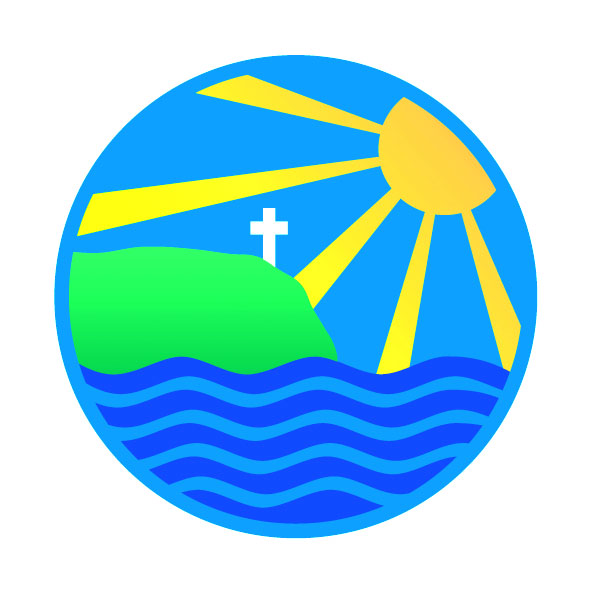 Addition/change of diary datesAll members of Gorran School would just like to say that we join with the Nation at this time in remembrance of a monarch who modelled consistency and duty. Our thoughts are with her family.Special Mentions 	~Well done Binky for her Blue Peter Green Badge for Eco work			~Ameley and Darcy for taking part and doing so well in the 			  Purple Gecko Scorrier House Park runSchool Lunches ~ all KS1(Reception and Elephants) children are entitled to a free school lunch. For children in Zebra and Lions classes the cost of a School lunch is £2.30. You can pay for your child’s lunch daily, weekly, monthly or termly, preferably using School Gateway or you can pay by cash. Jeans 4 Genes Day is on Friday 23rd September ~ if your child wishes they can wear an item of denim clothing with their school tops and bring in £1 for the charity or you may donate £1 via School Gateway. Parking and Voluntary One-Way SystemAs parking is very limited at school we have, for several years, used a voluntary one-way system to try and ease the congestion in the morning and afternoon. The idea is for everyone to come through the village and drop off and pick up children with the school on the left of their cars, then proceed down Crooked Lane back onto the Gorran Road. This should keep a smooth flow of traffic in front of school in one direction.  Please remember to park only on the school side of the road – preferably in the lay-by and not to park in front of the school car park entrance. Please also be aware that parking too close to the junction makes visibility poor. I know that parking can be difficult but if everyone continues to be considerate and aware of the importance of the children’s safety I am sure that problems will be reduced. Thank you.PTA Meeting ~ Wednesday 21st September @ 2pmAnyone interested in joining the School’s Parent Teacher Association please come to the meeting at school at 2pm on Wednesday 21st September at School.PTA ~ DIY SOS DAYSATURDAY 24th September 10am-4pmDear Parents,As some of you may already be aware, Gorran School does not employ a Caretaker. This has been a long-standing arrangement, as we feel that being a small school, we could better use the cost associated with one. In addition to this, we have also always been fortunate enough to have supportive parents, who have been keen to help us with various jobs that have needed to be undertaken.Every Autumn, around the start of the new academic year, we hold a DIY SOS day. As many Teachers and Parents as possible group together to tackle these small bits of maintenance in the classrooms and any other odd jobs that need doing around the school. These can vary between cleaning furniture, to a lick of paint or a bit of DIY. Whatever anyone can put their hands to. It can be a great atmosphere, and there is always plenty of tea and cake on the go!We have a list of tasks for each classroom, which will greatly improve and benefit your child’s learning environment. If you could come to help for just an hour, a morning or afternoon, or even longer, it would be very much appreciated.We would love your support this year and thank you in anticipation of your help.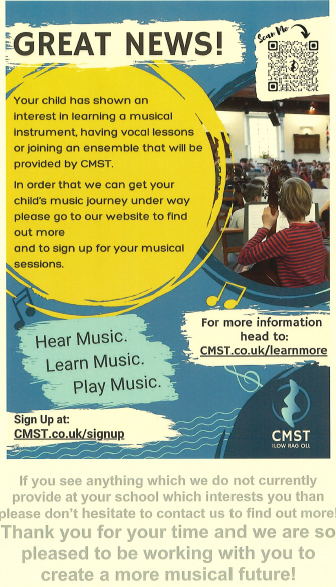 Autumn TermSeptemberMonday 19thBank Holiday – School closedWednesday 21st Lions sailing at Percuil – all dayPTA Meeting @ School ~ all welcomeFriday 23rdJeans for Genes day– wear your jeans for a £1 donationSaturday 24th DIY SOS Day ~ please see details belowMonday 26th Governors MeetingWednesday 28th Lions sailing at Percuil – all dayOctoberFriday 21stINSET DAY – SCHOOL CLOSED TO PUPILSMonday 24th – Friday 28th Half Term WeekMonday 31st Individual PhotosNovemberWednesday 2nd Parental Consultations (via Zoom)pmThursday 3rdParental Consultations (via Zoom)pmFriday 11th Whole School Nasal Flu DecemberWednesday 7th Christmas LunchMonday 12th PTA Present WrappingThursday 15th Christmas Concert (TBC)Friday 16th Last day of TermSpring TermJanuary Tuesday 3rd First day of TermFebruary Monday 13th –Friday 17th Half Term WeekWednesday 22nd Parental Consultations (via Zoom)pmThursday 23rd Parental Consultations (via Zoom)MarchFriday 31stLast day of TermAprilSummer TermMonday 17th First Day of TermMayMonday 8th –Friday 12thKS2 SATs WeekWednesday 10th pm ~ Balanceability for Giraffes Wednesday 17th pm ~ Balanceability for GiraffesWednesday 24th pm ~ Balanceability for GiraffesMonday 29th May –Friday 2nd June Half Term WeekJuneWednesday 7th pm ~ Balanceability for GiraffesWednesday 14th pm ~ Balanceability for GiraffesWednesday 21stpm ~ Balanceability for GiraffesFriday 30th INSET DAY – SCHOOL CLOSED TO PUPILSJulyMonday 24th INSET DAY – SCHOOL CLOSED TO PUPILSTuesday 25th INSET DAY – SCHOOL CLOSED TO PUPILSGorran Stars of the Week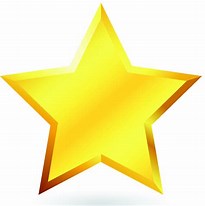 	Giraffes 	  ~	James	Elephants  ~	Eugene	Zebras	  ~	Jowan	Lions	  ~	HettiePHSE Weekly Celebration‘’	Giraffes 	  ~	Xander	Elephants  ~	Ameley	Zebras	  ~	Elsie	Lions	  ~	Charley